Prot. n. 0004817  I.4							              Amantea, 07/09/2023.Titolare del trattamento dei dati personali:Oggetto: incarico/autorizzazione al trattamento dei dati personali per profilo “ASSISTENTI AMMINISTRATIVI”Il Legale rappresentante del Titolare del trattamento: Dirigente Scolastico pro-temporeVistiIl Regolamento UE 2016/679 (GDPR)Il D.lgs 196/2003 (modificato dal D.lgs 101/2018) (Codice)constatato cheL’art. 29 del GDPR prevede il trattamento sotto l’autorità del titolare;L’art. 2-quaterdecies del D.lgs 196/2016 (modificato dal D.lgs 101/2018) prevede che il titolare può attribuire a persone fisiche espressamente designate compiti e funzioni connessi al trattamento dati, e individua le modalità più opportune per autorizzare al trattamento;L’art. 32 del GDPR prevede l’adozione di misure tecniche e organizzative adeguate a garantire un livello di sicurezza adeguato al rischio;considerato cheGli appartenenti a ciascun profilo del personale sono Incaricati che agiscono per le stesse finalità e con la stessa operatività; valutato che per le attività di ciascun profilo si definiscono le misure tecniche e organizzative e si designano gli Incaricati del trattamento di dati personali; la nomina a Incaricato prevede una specifica autorizzazione a trattare dati personali, le indicazioni sulle modalità del trattamento, le informazioni sul trattamento dati. AUTORIZZAL’autorizzazione al trattamento dati per il profilo “Assistenti Amministrativi” come Incaricati di trattamento di dati personali definiti nel profilo di categoria. I ruoli e i compiti svolti dagli Incaricati sono definiti nel Piano Annuale delle attività predisposto dal Dirigente Scolastico e dal DSGA, da considerare parte integrante del presente incarico.             Di considerare cessato l’incarico quando il soggetto incaricato cessa di appartenere al profilo “Assistenti amministrativi”, che ogni nuovo designato con mansioni assimilabili a quelle del profilo in oggetto assume automaticamente la funzione di Incaricato.Di affidare al profilo in oggetto il trattamento di dati personali, anche sensibili e giudiziari, funzionali all’espletamento delle attività di competenza nell’ambito dell’Istituto.Di definire le indicazioni operative e le misure di sicurezza da applicare al trattamento dei dati personali.Di assoggettare a vincolo disciplinare il rispetto delle suddette indicazioni per tutti i dipendenti facenti parte del profilo in oggetto, ribadendo gli obblighi e le responsabilità civili e penali dei dipendenti pubblici nell’espletamento delle attività d’ufficio.Di rendere disponibili, presso la Segreteria e/o sul sito web, il Regolamento UE 2016/679 e la documentazione prodotta ai fini dell’applicazione del GDPR.Di fornire, con gli strumenti ritenuti idonei, tutte le informazioni e le indicazioni operative relative al trattamento dati, al personale in servizio e a quello nuovo in ingresso.Di incaricare ogni nuovo componente, anche temporaneo, del profilo in oggetto e fornirgli, con gli strumenti ritenuti idonei, tutte le informazioni e le indicazioni operative relative al trattamento dati.Di autorizzare/incaricare il dipendente al trattamento dati anche nel suo eventuale ruolo di componente del Consiglio di Istituto e in generale degli OO.CC, per lo svolgimento di tutte le attività connesse.Disposizioni generaliGli Incaricati operano sotto la diretta autorità del Titolare e del suo delegato; devono osservare scrupolosamente le regole previste dal GDPR e le linee guida dell’istituto sul trattamento dati, devono mantenere la segretezza sulle informazioni trattate anche quando sia venuto meno l’incarico stesso (art.326 del codice penale e art. 28 della legge 241/90). Gli Incaricati operano conformemente ai compiti loro assegnati, gestendo gli ambiti e le aree di lavoro specificamente previste nel Piano annuale delle attività, adottando le misure tecniche e organizzative previste.   Finalità da perseguire nel trattamento dei dati personaliIl trattamento di dati personali da parte degli Incaricati è effettuato per finalità determinate, esplicite e legittime ed è necessario all’esecuzione dei compiti che rientrano nel proprio profilo. Gli Incaricati, sotto l’autorità del Titolare, operano in conformità a tali finalità e secondo le indicazioni ricevute. Modalità da osservare nel trattamento dei dati personaliIn relazione alle risorse logistiche, strumentali e umane presenti nella scuola, il trattamento può essere effettuato manualmente, mediante strumenti informatici, telematici o altri supporti, applicando il principio di “minimizzazione” rispetto alle finalità del trattamento medesimo (art.5 GDPR); è pertanto consentita l’acquisizione dei soli dati personali strettamente indispensabili per adempiere alle finalità connesse al trattamento. I dati devono essere trattati in modo lecito, corretto e trasparente, devono essere adeguati, pertinenti e aggiornati. Non è consentita alcuna forma di diffusione e comunicazione dei dati personali trattati che non sia funzionale allo svolgimento dei compiti affidati e non sia espressamente previsto e/o consentito da norme di legge o di regolamento.Trattamento e conservazione di categorie particolari di dati personali (sensibili) e giudiziariI documenti ed i supporti contenenti categorie particolari di dati (sensibili o giudiziari) devono essere conservati in contenitori muniti di serratura e/o supporti digitali dotati di un controllo dell’accesso (password) e non devono essere lasciati incustoditi in assenza dell’incaricato.Diffusione/Comunicazione dei dati personali e Categorie di soggetti destinatariLa comunicazione da parte della scuola ad altri soggetti pubblici è ammessa quando è prevista da una norma di legge o di regolamento, quando è necessario all’esecuzione di un contratto di cui l’interessato è parte e/o è necessario per adempiere un obbligo legale al quale è soggetto il titolare del trattamento. In mancanza di uno dei presupposti, la comunicazione è ammessa previo consenso documentato da parte dell’interessato. Gli incaricati dunque non possono, in assenza di uno dei requisiti previsti, comunicare a nessuno, per alcun motivo e con nessun mezzo informazioni riguardanti gli interessati (nel caso di rilevate esigenze di contesto, coinvolgere il Dirigente scolastico e/o il DSGA prima di effettuare qualunque operazione di comunicazione dati).Misure tecniche e organizzativeAccedere e utilizzare solo i dati strettamente necessari all'esercizio delle proprie funzioni e alle finalità perseguite (minimizzazione dei dati)Raccogliere solo i dati per finalità determinate, esplicite e legittime e trattarli compatibilmente con le finalità perseguiteAccertarsi che i dati trattati siano esatti e aggiornati, trattarli in modo lecito, corretto e trasparente e per il periodo strettamente necessario alle finalitàGarantire un'adeguata sicurezza dei dati personali e protezione mediate misure tecniche e organizzativeNon comunicare i dati a soggetti estranei al trattamento e/o quando non necessario rispetto al perseguimento delle finalità o in mancanza di autorizzazione da parte dell'interessato (quando necessario) o del TitolareCondividere in maniera adeguata i dati anche sensibili degli interessati, con i soli colleghi e operatori scolastici per i quali sia necessario trattarli (ad es. le informazioni sulle patologie degli alunni per la gestione amministrativa, per la predisposizione delle misure di intervento in caso di necessità, per la comunicazione agli operatori del servizio mensa)Non lasciare incustoditi i documenti trattati contenenti dati personali (faldoni, fascicoli, ecc…)Non diffondere informazioni personali degli alunni e delle loro famiglie se non in casi strettamente necessari alla persecuzione di finalità istituzionali (ad es. comunicazione di dati reddituali e famigliari per l'accesso a benefit e bonus erogati dal Comune o dalla Regione)Ricevere il pubblico avendo cura di trattare un utente alla volta e far sostare fuori gli altri eventuali utentiNon consegnare copie di documenti senza l'autorizzazione del Dirigente o del DSGA e non consentire l'accesso ai documenti a soggetti non autorizzatiNon fornire elenchi ed informazioni di alunni e/o docenti per finalità estranee a quelle istituzionaliUtilizzare i software applicativi e le piattaforme digitali adottando tutte le misure tecniche e organizzative adeguateUtilizzare i dispositivi elettronici (computer, tablet) per esclusive attività di lavoro Scegliere password complesse che non contengano riferimenti personali, custodirle e non comunicarle ad altri soggettiCambiare periodicamente (almeno ogni tre mesi) le password di gestioneAdottare le stesse misure per tutte le piattaforme scolastiche gestite (software, sito web, e-mail, ecc…)Non installare programmi diversi da quelli gestionali in uso o, se necessario, solo dietro autorizzazione del Dirigente o del DSGA e con il supporto tecnico dell'amministratore di sistemaNon utilizzare supporti di memoria esterni (pendrive, hard disk) personali ma solo di proprietà e per necessità dell'amministrazioneNon allontanarsi dalla postazione di lavoro lasciando aperto il computer ed effettuare sempre il logout alla fine della sessione di lavoro; per i casi di temporaneo abbandono del computer, inserire uno screen saver con passwordE' consigliabile effettuare una operazione di "pulizia" prima di spegnere il computer, in modo da eliminare tutti i cookie di navigazione, i file temporanei e svuotare la cache, utilizzando un software specifico (es. CCleaner gratuito)Non lasciare incustoditi telefono, agende o ogni altro elemento da cui sia possibile reperire le credenziali di accesso personaliIn caso di pubblicazioni sul sito web della scuola, assicurarsi che i documenti siano depurati da ogni informazione e dato non strettamente necessario (criterio di pertinenza e non eccedenza) lasciando solo i dati strettamente necessari alla finalità (minimizzazione dei dati)Nella gestione della posta elettronica, accertarsi della provenienza attendibile delle e-mail prima di aprire qualunque allegato o cliccare su eventuali link; in caso di dubbi sulla sicurezza di una email, NON CLICCARE su collegamenti o allegatiNon inviare email contenti dati personali degli interessati in copia a più destinatari e accertarsi della validità dell'indirizzo email a cui si sta facendo la comunicazioneInserire nelle email e nei moduli utilizzati, un trafiletto di riferimento all'informativa privacyNon lasciare documenti contenenti dati personali nel fotocopiatore e nello scannerUtilizzare esclusivamente supporti elettronici e informatici della scuola, sui quali vengano regolarmente attuate le verifiche e le implementazioni di sicurezza (antivirus, gestione utenti, accesso controllato, scansioni periodiche, ecc…)Non dare o accettare informazioni personali per telefonoNotificare ad ogni nuovo dipendente l'incarico di trattamento dati e l'informativaInviare ai fornitori l'informativa da farsi restituire firmataInserire nelle email un trafiletto circa il trattamento e la riservatezza dei dati Custodire e utilizzare personalmente l'eventuale cartellino per la rilevazione elettronica delle presenze (badge)Informare tempestivamente il Titolare del trattamento di ogni evento potenzialmente idoneo a determinare dispersione di dati o utilizzazione non autorizzataCollaborare con il Responsabile privacy in caso di necessitàProfilo operativoIl profilo ASSISTENTI AMMINISTRATIVI espleta la maggior parte delle attività amministrative della scuola; ne consegue che i trattamenti che le sono affidati riguardano trasversalmente quasi tutti i dati degli interessati con i quali la scuola si rapporta: Identificativi, particolari, giudiziari. Tali dati possono essere gestiti sia sotto forma cartacea che mediante strumenti elettronici, con software gestionali di settore e con software generico di composizione testi e fogli elettronici. Quando previsto, gli ass.amm. pubblicano sul sito web dell’istituto, all’albo online e in amministrazione trasparente, utilizzando delle credenziali di accesso univoche e, se possibile, pseudonimizzate.Effettua abitualmente comunicazioni telematiche per fini istituzionali a soggetti pubblici e privati (quando previsto da norme di legge o di regolamento).Ai fini di una adeguata visione segue un dettaglio dei dati trattati e le specifiche complessive del trattamento.Dati personali di ALUNNI e loro famiglie Sintesi delle attività del trattamento:amministrazione, supporto alla didattica, funzioni integrative, funzioni complementari, scopi assicurativi e gestione infortuni, organizzazione e funzionamento generale della scuola. Dettaglio dei dati trattati: fascicolo personale, pre-iscrizione, iscrizione iniziale e annuale, persona esercente la patria potestà, nucleo familiare, tasse e contributi scolastici, pagamento delle tasse;assenze per motivi di salute, handicap, allergie e patologie ricorrenti, esigenze dietetiche, vaccinazioni obbligatorie, esonero da educazione fisica;scelta/esenzione Religione Cattolica, assenze per motivi di religione non cattolica, documenti riferiti a stranieri;frequenza, profitto, esiti scolastici, curriculum scolastico, valutazioni intermedie e finali, lettere alla famiglia, elenchi per elezione Organi Collegiali, prestiti libri della biblioteca, elenchi diplomati alle aziende richiedenti;note disciplinari e provvedimenti disciplinari gravi, casi rari di denunce per violazioni penali, casi particolari d’inosservanza dell’obbligo scolastico.Dati personali di DIPENDENTI e loro famiglie Sintesi delle attività del trattamento:amministrazione generale della scuola, carriera, retribuzioni, previdenza, assicurazioni, infortuni e malattie professionali, disabilità al lavoro, provvedimenti disciplinari. Dettaglio dei dati trattati: fascicolo personale, dati sul servizio, presenze del personale non docente, permessi, assenze, congedi, aspettative, dati su graduatoria e su punteggio per trasferimento, scavalco da più scuole, gestione richieste part-time; gestione incentivi economici, dati sul reddito e sul patrimonio per 730, dati dello stipendio, gestione domande di prestiti, cessione del quinto, denuncia infortuni;certificati medici, assenze per malattia, permessi per handicap di familiare, riduzioni d’orario e simili per motivi di salute o handicap o invalidità, tutela per particolari condizioni psicofisiche (art. 124 DPR 309/90), cartella sanitaria (D.lgs 626), sgravi erariali per handicap familiari, certificazioni sulla gravidanza, certificazioni di gravidanza persona non di ruolo, certificati di sana e robusta costituzione, inidoneità fisica;nomina Docente di Religione, dichiarazione di sciopero, dati sindacali (cariche, permessi, ritenuta), permessi o aspettative per cariche pubbliche;certificati di buona condotta, provvedimenti disciplinari, cessazione o dispensa dal servizio, destituzione per motivi disciplinari o per reati, note di merito o demerito, dichiarazione sui carichi pendenti nel casellario giudiziario, gestione pignoramenti stipendio e ritenute per danni erariali.Dati personali di SOGGETTI ESTERNISintesi delle attività del trattamento:attività amministrative, di bilancio, retributive, erariali, bancarie, commerciali, referenziali e tutti gli altri argomenti connessi alla categoria.FornitoriDati identificativi inerenti acquisto beni e servizi, noleggi, leasing, comodati.Collaboratori professionaliDati identificativi inerenti curriculum di studi, curriculum lavorativo, profili professionali, con possibili attinenze politiche e sindacali ecc. CorsistiDati identificativi generici con possibili riferimenti allo stato di salute proprio o dei familiari o allo status personale e familiare con attinenze giudiziarie.Curriculum di studi, curriculum lavorativo, profilo personale.Frequenza, profitto, esiti formativi, valutazioni intermedie e finali, elenchi corsisti alle aziende richiedenti;Dati personali inerenti gli AFFARI GENERALI  Bilancio e FinanzeSintesi delle attività del trattamento:Previsione/consuntivo bilancio, finanziamenti, relazioni con banche, istituto cassiere, altri argomenti connessi al patrimonio della scuola. Dettaglio dei dati trattati: del bilancio preventivo e del conto consuntivo, movimenti di cassa, sui rapporti con l’Istituto Cassiere, per adempimenti erariali, per la gestione contabile e fiscale, per la gestione dell’inventario, fabbisogno economico al CSA, rapporti con i revisori dei conti.ProtocolloSintesi delle attività del trattamento:registrazione protocollo in entrata e in uscita di documenti su tutti gli argomenti della scuola, gestione del titolario e archiviazione documenti, corrispondenza operativa.Dettaglio dei dati trattati: Il Dirigente trattiene i documenti in entrata e in uscita che devono confluire sul protocollo riservato; gli altri documenti, compreso i fonogrammi trascritti su carta e la posta elettronica stampata, confluiscono sul protocollo ordinario. Tutti i documenti protocollati vengono adeguatamente timbrati e annotati con le informazioni specifiche: num.prot., data, mittente/destinatario, titolario. La registrazione viene fatta tramite computer con specifico programma. Giornalmente viene prodotto il registro di protocollo giornaliero da inviare in conservazione. Gli incaricati al trattamento, alla ricezione, alla spedizione e alla archiviazione sono coinvolti per le funzioni loro assegnate.Attività IstituzionaliSintesi delle attività del trattamento:registrazione di atti e documenti su tutti gli argomenti della scuola inerenti affari generali. Dettaglio dei dati trattati inerenti: Corrispondenza operativa, elenchi anagrafici per attività varie della scuola, Organi Collegiali, relazioni con istituzioni scolastiche e Uffici del Miur, circolari e normativa, messaggi ricevuti da Autorità di Pubblica, sicurezza, posta elettronica con intranet e internet, corrispondenza con Enti locali, atti del Consiglio d’Istituto e della Giunta Esecutiva, delibere, assicurazioni, preventivi per acquisti di beni e servizi, affitti, convenzioni, stage, progetti.MODALITA’ di raccolta dei dati ALUNNI e loro famiglie La maggior parte dei dati proviene dalla amministrazione interna, dai Fascicoli Personali, dal libretto personale dello studente, da comunicazioni scritte e verbali della famiglia, da comunicazioni scritte e verbali dello studente.Direttamente dall’interessato.Dalla scuola di provenienza.L’eventuale esonero da Educazione Fisica proviene da certificati medici depositati nella scuola.I componimenti scritti provengono direttamente dagli studenti.DIPENDENTI e loro famiglieLa maggior parte dei dati proviene dalla amministrazione interna.Direttamente dall’interessato.Dalla scuola di provenienza.Da archivi elettronici attinti direttamente dal Miur e dalle sue sedi locali e territoriali. ESTERNI (Fornitori, Esperti, Corsisti) La maggior parte dei dati proviene direttamente dall’interessato.Da altre scuole e istituzioni pubbliche.Da albi professionali.AFFARI GENERALI (Finanze, Protocollo, Istituzionali)      BilancioLa maggior parte dei dati proviene dalla amministrazione interna.Direttamente dagli interessati.Da archivi elettronici attinti direttamente dal Miur e dalle sue sedi locali e territoriali.      ProtocolloDirettamente dagli interessati. Parte dei dati proviene dalla amministrazione interna.Dall’esterno da enti Pubblici, aziende private ed associazioni.      IstituzionaliParte dei dati proviene dalla amministrazione interna.Dall’esterno da enti Pubblici, aziende private ed associazioni.MODALITA’ del trattamento dei datiALUNNI e loro famiglie I documenti con dati importanti sono raccolti e conservati negli uffici di segreteria.I documenti certificanti esoneri, integrazioni, disabilità, dopo la visione vengono immediatamente riposti nei contenitori di provenienza.  I componimenti scritti privi di dati sensibili vengono custoditi in archivi sicuri; quelli contenenti dati sensibili vengono raccolti in busta chiusa e conservati a parte. I registri, durante le sessioni di lavoro, sono detenuti dai docenti oppure custoditi negli appositi contenitori locati nei luoghi adibiti a tale scopo.La certificazione, a seconda dei casi, può essere gestita con supporti cartacei o con strumento elettronico e relativo software applicativo.Tutti i dati informatici hanno una corrispondenza cartacea.DIPENDENTI e loro famiglieIl Fascicolo Personale è gestito con o senza l’ausilio di strumenti informatici.La certificazione, a seconda dei casi, può essere gestita con supporti cartacei o con strumento elettronico e relativo software applicativo.  I dati informatici possono avere corrispondenza cartacea.ESTERNI (Fornitori, Esperti, Corsisti)I dati tenuti in appositi raccoglitori sono gestiti in prevalenza senza l’ausilio di strumenti elettronici.Per taluni adempimenti potrebbe necessitare l’uso di strumenti elettronici per la produzione di documenti e atti amministrativi.  I dati informatici possono avere una corrispondenza cartacea.AFFARI GENERALI (Finanze, Protocollo, Istituzionali)      BilancioLa gestione prevalente viene effettuata con strumenti elettronici e relativi software gestionali.Taluni adempimenti sono gestiti senza l’ausilio di strumenti elettronici.I dati vengono selezionati e raccolti con appositi strumenti.I dati informatici possono avere una corrispondenza cartacea.      ProtocolloLa gestione del protocollo viene effettuata con strumenti elettronici e relativo software gestionale.I dati vengono selezionati e raccolti con appositi strumenti.I dati informatici possono avere una corrispondenza cartacea.      Istituzionalidocumenti gestiti senza l’ausilio di strumenti elettronici.I dati vengono selezionati e raccolti con appositi strumenti.ARCHIVI UTILIZZATI PER IL TRATTAMENTO DEI DATI Cartacei ALUNNI:Fascicoli personali, archivi corrente e storico, archivio registri e prospetti, archivio Diplomi, archivio di corrispondenza generale, archivi degli elaborati corrente e storico, archivio delle prove d’esame, archivio affari generali corrente, archivio affari generali storico.Elettronici ALUNNI:Archivi anagrafici trattati con software applicativo di settore per: la gestione corrente e storica degli elenchi per classe; la certificazione corrente e storica; gestire le valutazioni e i voti; per la stampa di tabelloni, pagellini, pagelle e diplomi; per la corrispondenza con le famiglie; per le statistiche.Relazioni, lettere e fogli elettronici sviluppati mediante software di gestione testi (Word, Excel, ecc.).Cartacei DIPENDENTI:Fascicoli Personali, Archivi corrente e storico, Archivio registri, prospetti e graduatorie, Archivio di corrispondenza generale, Archivi assenze corrente e storico, Archivi stipendi corrente e storico, Affari generali corrente e storico.Elettronici DIPENDENTI:Archivi anagrafici trattati con software applicativo di settore per:la gestione degli stipendi;la gestione dei pagamenti sul bilancio; i quadri fiscali e previdenziali; la gestione della carriera (assenze, servizi, ricostruzione, ecc.).Relazioni, lettere e fogli elettronici sviluppati mediante software di gestione testi (Word, Excel, ecc.).Cartacei ESTERNI (Fornitori, Esperti, Corsisti):Archivi corrente e storico, archivi corrente e storico fornitori, archivi corrente e storico Bilancio.Elettronici ESTERNI (Fornitori, Esperti, Corsisti):Archivi anagrafici trattati con software applicativo di settore per: la gestione dei pagamenti sul bilancio;per eventuali quadri fiscali e previdenziali.Relazioni, lettere e fogli elettronici sviluppati mediante software di gestione testi (Word, Excel, ecc.).Cartacei BILANCIO:Archivi corrente e storico fornitori, archivi corrente e storico stipendi, archivi corrente e storico bilancio, registri e atti del Consiglio d’Istituto e della Giunta EsecutivaElettronici BILANCIO:Archivi contabili trattati con software applicativo di settore per la gestione di tutte le funzioni del bilancio (previsione, movimentazione, relazioni di cassa, assestamenti, consuntivo).Relazioni, lettere e fogli elettronici sviluppati mediante software di gestione testi (Word, Excel, ecc.).Cartacei PROTOCOLLO e Attività Istituzionali:Archivi corrente e storico generale, archivi corrente e storico riservato, registri e atti del Consiglio d’Istituto e della Giunta Esecutiva.Elettronici PROTOCOLLO e Attività Istituzionali:Archivio protocollo trattato con software applicativo di settore per la registrazione giornaliera dei protocolli in entrata e in uscita.Relazioni, lettere e fogli elettronici sviluppati mediante software di gestione testi (Word, Excel, ecc.).Dati comunicati a Enti pubblici e privati esterni alla scuolaElenchi anagrafici (contenenti dati comuni) ad enti pubblici e a privati in occasione di stage, visite guidate, viaggi, competizioni sportive e simili.INFORMATIVA per DIPENDENTI(artt. 13-14 Regolamento UE 2016/679)PremessaGli artt. 13 e 14 del Regolamento UE 2016/679 (GDPR) definiscono le regole di informazione sulla gestione dei dati personali.I dipendenti, in qualità d’Interessati, devono prenderne adeguata visione e possono chiedere ulteriori informazioni in segreteria. Finalità del trattamento dei datiIl trattamento dei dati personali dei dipendenti, e all’occorrenza dei loro familiari, è finalizzata alle attività istituzionali dovute, per adempiere gli obblighi di leggi e regolamenti e quelli derivanti dal contratto di lavoro di cui è parte il dipendente; le finalità amministrative prevalenti sono retributive, erariali, pensionistiche, assistenziali, curricolari, disciplinari. I dati di contatto, come numeri di telefono e indirizzi email personali/istituzionali del dipendente (comunicati dallo stesso alla scuola o assegnati dall’amministrazione), saranno utilizzati per le comunicazioni allo stesso da parete della scuola tramite email o per mezzo delle piattaforme utilizzate per attività didattiche e istituzionali (registro elettronico, Google Workspace, piattaforme e-learning, altre). Il numero di telefono potrà, secondo le esigenze, essere utilizzato per la gestione di gruppi tramite app di messaggistica istantanea, per esclusive comunicazioni di carattere istituzionale.Il trattamento dei dati personali ha come base giuridica l’adempimento di un obbligo legale al quale è soggetto il titolare del trattamento e non necessita del consenso. Il trattamento dei dati personali per specifiche finalità diverse da quelle istituzionali e obbligatorie, ha come base giuridica il consenso dell’interessato. I dati personali vengono raccolti presso l’interessato e/o presso altre istituzioni pubbliche di provenienza e appartenenza dell’interessato. Il trattamento è effettuato secondo i principi di liceità, correttezza e trasparenza nei confronti dell’interessato e trattati compatibilmente con le finalità del trattamento.I dati raccolti sono “minimizzati”, cioè adeguati, pertinenti e limitati a quanto strettamente necessario rispetto alle finalità del trattamento, esatti e aggiornati.Il trattamento viene effettuato prevalentemente all'interno della scuola, oltre che dal Dirigente, anche dal personale dipendente incaricato di trattamento in relazione alle mansioni istituzionali ricoperte: Direttore SGA, Membri di Organi Collegiali, Docenti (e formatori assimilati), Personale tecnico/amministrativo, Collaboratori scolastici, altro personale ATA.Eventuali trattamenti da effettuare in esterno, per attività specifiche non eseguibili all’interno, vengono affidati a soggetti di comprovata affidabilità designati al trattamento esterno e/o come Responsabili del trattamento con specifica nomina sottoscritta dal Dirigente Scolastico. Per ogni trattamento diverso da quello per il quale i dati sono stati raccolti, il titolare fornisce all’interessato tutte le informazioni necessarie a tale diversa finalità.  Il complessivo processo di trattamento viene controllato dalla fase di raccolta fino all'archiviazione storica mantenuta per i periodi consentiti.Per i dati ottenuti dal Titolare non direttamente dall’interessato, deve essere fornita la presente informativa al più tardi entro un mese dall’ottenimento dei dati stessi o al momento della prima comunicazione con l’interessato o entro la prima eventuale comunicazione ad altro destinatario.Natura obbligatoria o facoltativa del conferimento dei dati Affinché la scuola possa svolgere al trattamento definito nelle finalità/modalità, gli Interessati sono tenuti a conferire tutti i dati personali obbligatori e possono presentare ulteriori dati facoltativi per ottenere benefici individuali di condizione o di merito.Dati obbligatori: dati anagrafici completi, curricolo e titoli degli studi, abilitazioni, curricolo del servizio, riferimenti familiari.Dati facoltativi: Dati necessari per attivare servizi su richiesta e per ricevere benefici individuali di merito e di condizione (patologie, esenzioni, permessi, distaccamenti, ecc.).Si evidenzia la possibile acquisizione d’immagini (foto/video) dei dipendenti inerenti attività scolastiche istituzionali (progetti, concorsi, ecc.). Sulla diffusione di tali dati, effettuata con mezzi propri della scuola (sito web, social, ecc.), gli interessati possono esercitare in qualsiasi momento i diritti di blocco e cancellazione. Conseguenze di un eventuale rifiuto di conferimentoIl consenso per il trattamento di dati obbligatori e funzionali alla gestione del rapporto di lavoro non è dovuto in virtù dell’adempimento del titolare ad obblighi di legge.Il mancato conferimento dei dati facoltativi funzionali al conseguimento di vantaggi/diritti di natura economica e/o sanitaria, non consentirà al dipendente di fruire degli stessi.Soggetti e Categorie destinatari dei dati e ambiti di Comunicazione/DiffusioneLa comunicazione/diffusione, in osservanza delle norme, riguarda i soli dati consentiti e per le sole finalità istituzionali obbligatorie.Comunicazione: ad enti pubblici e soggetti privati in osservanza di leggi, contratti e regolamenti: MIUR ed enti affini, enti locali e territoriali, enti/funzionari pubblici per verifiche/controlli, enti della salute, enti erariali, enti assistenziali, aziende d’accoglienza, aziende assicurative, aziende di trasporto, partner di formazione e di attività educative, istituti tesorieri, sindacati per delega.Diffusione: per eventuali ed esclusivi obblighi di legge e/o attività istituzionali, nei soli casi dovuti, all'Albo e sul sito web e mediante altri mezzi di diffusione della scuola.Conservazione dei datiI dati vengono conservati per il periodo necessario alla gestione del rapporto tra il Titolare e l’interessato; la durata è stabilita da specifiche norme e regolamenti o secondo criteri adeguati allo specifico trattamento di volta in volta effettuato. Diritti dell’InteressatoL’Interessato può far valere i propri diritti nei confronti del Titolare del trattamento, chiedendo notizie sui dati personali in relazione a: origine, raccolta, finalità, modalità, processo logico applicato e può esercitare i diritti su: accesso, rettifica, cancellazioni (oblio), limitazione. L’interessato che riscontra violazione del trattamento dei propri dati può proporre reclamo all’autorità di controllo. L’interessato ha il diritto di revocare il proprio consenso prestato per una o più specifiche attività senza pregiudicare la liceità del trattamento basata sul precedente consenso. Il personale amministrativo di segreteria, opportunamente istruito, è incaricato per fornire all'Interessato informazioni ed elementi documentali adeguati alle richieste avanzate e consentiti dalle norme.Principi applicabili al trattamento di categorie particolari di dati personali (sensibili e giudiziari)Eventuali richieste, raccolte, trattamenti di categorie particolari di dati (sensibili e giudiziari), avvengono se:l’interessato ha prestato il proprio consenso esplicito al trattamento di tali datiil trattamento è necessario per assolvere gli obblighi ed esercitare i diritti specifici dell’interessato o del Titolare il trattamento è necessario per tutelare un interesse vitale dell’interessatoil trattamento riguarda dati resi manifestamente pubblici dall’interessatoil trattamento è necessario per accertare, esercitare o difendere un diritto in sede giudiziaria o quando le autorità esercitino le loro funzioni giurisdizionaliil trattamento è necessario per motivi di interesse pubblico rilevante sulla base del diritto dell’Unione e degli Stati membriil trattamento è necessario per finalità di medicina preventiva o del lavoro, valutazione della capacità lavorativa del dipendente, diagnosi, assistenza e/o terapiadunque per compiti istituzionali didattici, organizzativi, amministrativi e per trattamenti che non potrebbero essere adempiuti mediante dati di natura diversa.Il trattamento di dati relativi a condanne penali e reati avviene soltanto sotto il controllo dell’autorità pubblica.Responsabile della Protezione dei Dati (RPD)Dott.ssa Anna CIMA, sede legale Via Dogana, 295 – 87032 Amantea (CS), Tel. 0982.41460e-mail indica@infocima.it, Pec info@pec.infocima.itLe Informative riguardo i Trattamenti dati specifici vengono pubblicati dal Titolare al verificarsi delle circostanze specifiche e delle necessità.Per il Titolare del TrattamentoLa Dirigente Scolastica, Prof.ssa  Angela De Carlo                                    (Firma autografa sostituita a mezzo stampa ai sensi dell’art. 3 comma 2 D.lgs n° 9/93)***SEGUE ELENCO A.A. PER FIRME DI PRESA VISIONE***Modulo I17Incarico di trattamento datiRegolamento UE 2016/679 (GDPR) – D.lgs 196/2003 (modificato dal D.lgs 101/2018)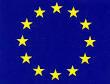 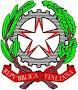 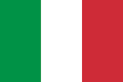 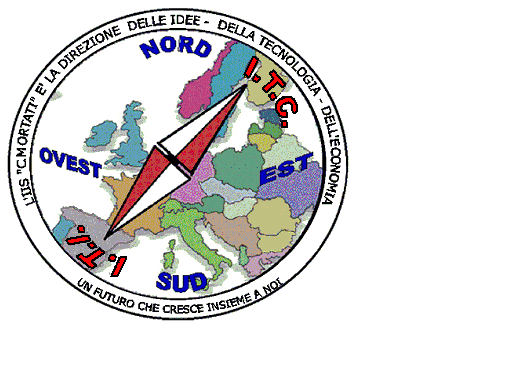 MIUR USR CALABRIADistretto Scolastico n. 17 di Amantea (CS)ISTITUTO   DI  ISTRUZIONE  SUPERIORELicei : Scientifico – Scienze Umane – Scienze ApplicateIstituto Professionale: Odontotecnico – Istituto Tecnico: Chimica, M. e.B.  – Amm.Fin.Marketing –  Nautico - MeccanicoVia S.Antonio – Loc. S.Procopio - 87032  AMANTEA (CS)🕿 Centralino  0982/ 41969 – Sito:www.iispoloamantea.edu.itE-mail: CSIS014008@istruzione.itPosta. Cert.: CSIS014008@pec.istruzione.itCodice Fiscale 86002100781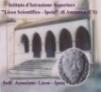 Base giuridica del trattamento dei datiModalità di raccolta e trattamento dei dati